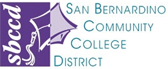 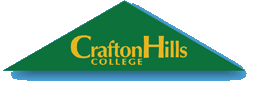 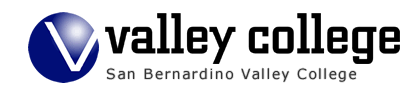 SBCCD Sustainability CommitteeMeeting Agenda March 28, 2014Committee MembersScott Stark        ______		Larry Cook         _____		Algie Au		_______	Aaron Beaver    ______		Lisa Shimeld       ____   		Ruth Greyraven 	_______Sergio Mendoza  _____		Junior Gutierrez _____		Christopher Cassadas	_______Kathleen Rowley     _____	__________________		____________________________Approve minutes from Feb 28, 2014 meetingUpdate on progress on execution of SBCCD Sustainability Goal 6 (curriculum enhancements)Campus - Committee updatesPresidents Sustainability Commitment/Climate Action Plan outline (see attached)District & campus websitesSet next meeting dateNOTES: